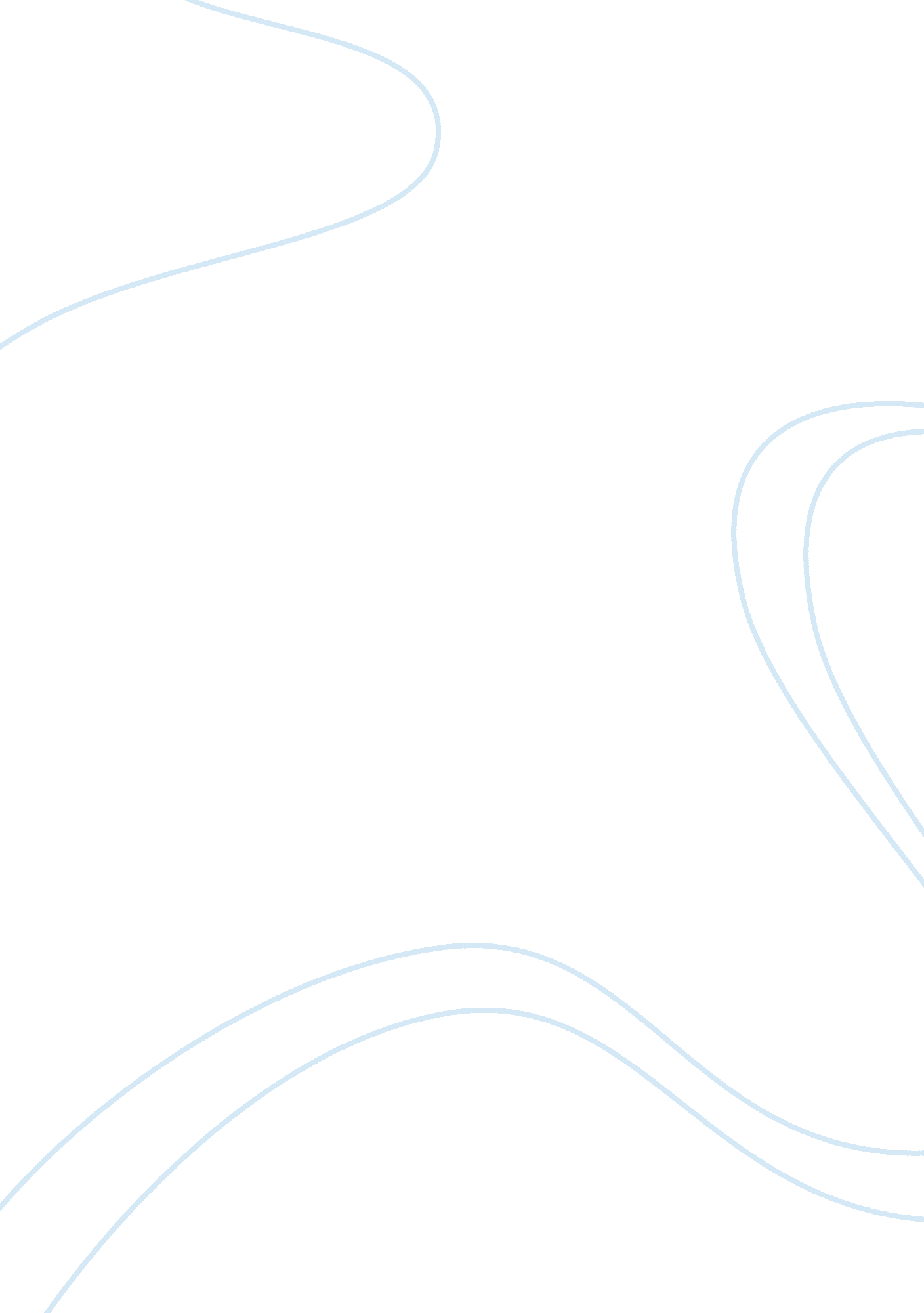 Example of my writing process essayLinguistics, English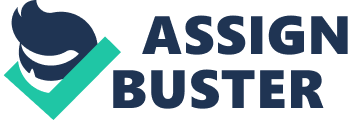 Since I have been doing this course, my English has improved a great deal, both in writing and in speaking. Dr Timothy, in particular, has had a strong influence on me and has enabled me to progress much more quickly than I would have done without him. I have a fairly strict routine for my writing process. Firstly, I read the instructions, and I usually do this twice. I tend to skim read it the first time, in order to get the gist of what is being asked of me. Following this, I then read the instructions again but more thoroughly, ensuring that I completely understand them. Next I brainstorm ideas for the piece, often using diagrams and mind maps on the page so that I can order my thoughts. I choose a few elements of the brainstorm results to concentrate on and draft an order for the information or ideas to be put into the piece of writing. Only then do I begin writing the first draft of my idea. 
My pieces of writing tend to go through three or four drafts before they are ready to submit and be graded on. I work hard on trying to improve my grammar and sentence structure as I go through from the second draft onwards. 
This course contains a large amount of reading and writing, and it is through these mediums that I have been able to improve my English skills so much. I am motivated and excited by every task, and I am feeling more confident in the English language every day. 